ОТЗЫВоб опыте ОЭР ГБОУ средняя общеобразовательная школа № 422 Кронштадтского района Санкт-Петербурга(региональная сетевая площадка по опережающему введению ФГОС СОО)Образовательная практика ГБОУ средней общеобразовательной школы № 422 Кронштадтского района по созданию условий для опережающего введения ФГОС СОО была представлена на заседании районного Совета развития системы образования 17 ноября 2017 года в рамках общественно-профессиональной экспертизы. Обобщение опыта, сделанное научным руководителем школы и директором ОУ, показывает высокий уровень осознанности ценностно-смысловых оснований организации ОЭР. В рамках отчета был представлен проект организации работы школы по подготовке и защиты индивидуального проекта, являющегося обязательным при получении среднего общего образования. Особенностью ОЭР  является внедрение идей подготовки и защиты проекта, начиная с 9 класса (разработано Положение о подготовке и защите индивидуального проекта старшеклассников).В содержании выступлений отражены ключевые задачи последовательной подготовки образовательной организации к введению ФГОС СОО в следующем учебном году: необходимость разработки дорожной карты, проекта ООП СОО, приведение в соответствие с нормативными требованиями всех условий образовательной деятельности. Таким образом, обучающееся в этом учебном году в опережающем режиме ученики 9 классов, получат возможность профильного образования в соответствии с новым форматом учебного плана. Особое внимание было уделено моделям организации профильного обучения с учетом новых возможностей индивидуализации образования.Выступающие продемонстрировали высокий уровень понятийной, методологической грамотности, знание нормативно-правовых документов и понимание актуальных задач развития образования. Содержание выступлений вызвало интерес у всех присутствующих экспертов, приглашенных коллег, опыт школы получил позитивные оценки.Таким образом, можно считать первый этап ОЭР ГБОУ средняя общеобразовательная школа № 422 Кронштадтского района продуктивным, а опыт работы над индивидуальным проектом старшеклассников заслуживающим распространения в районной системе образования.Научный консультант РОС Кронштадтского района Санкт-Петербурга, кандидат педагогических наук, доцент кафедры управления образованием РГПУ им. А.И. Герцена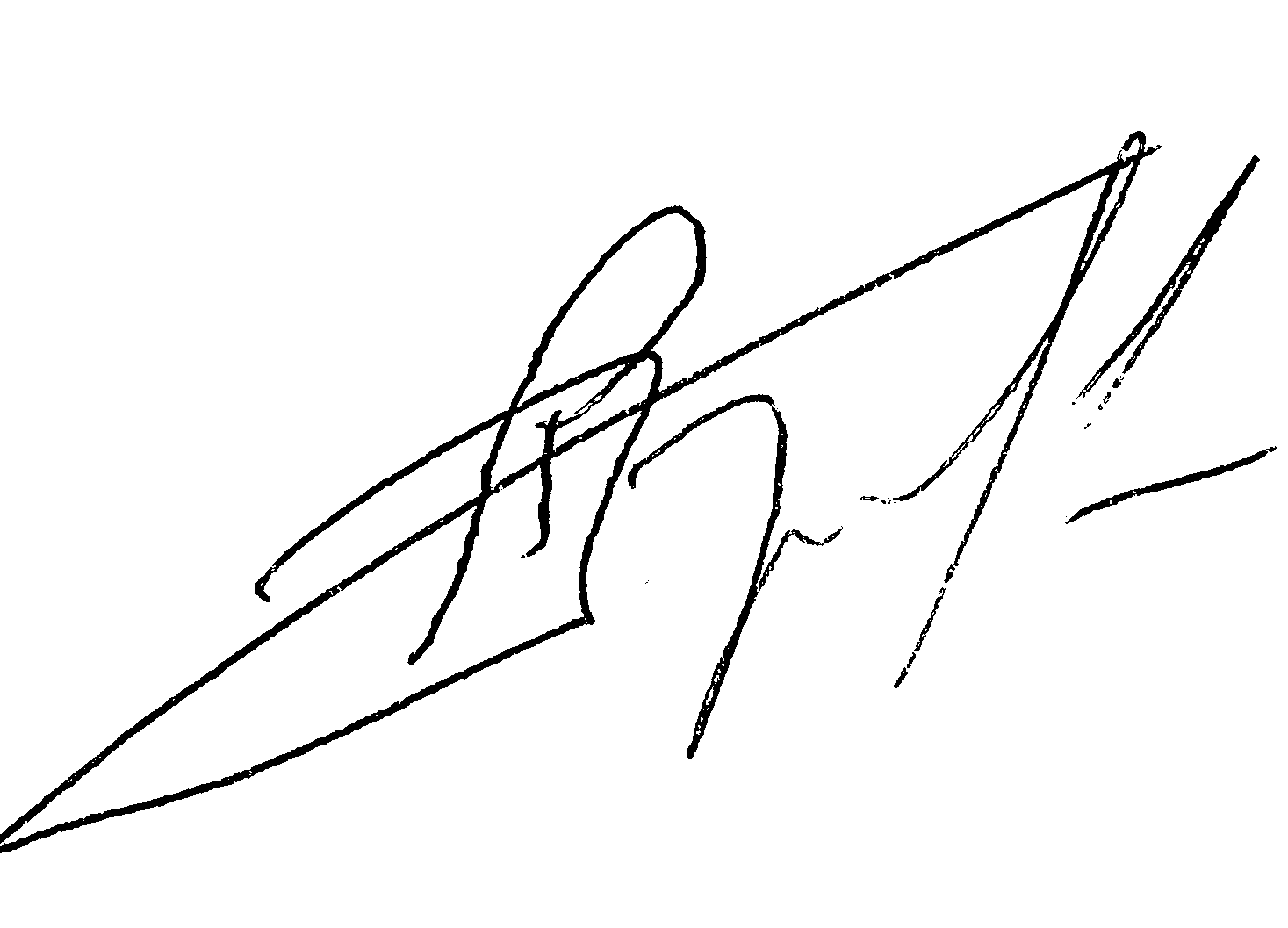 А.О. Кравцов